«МАЯК»ШКОЛЬНАЯ           ГАЗЕТАДетской организации «Бригантина» МКОУ ООШ № 8ТМРГазета выходит с 2001 года. Выпуск № 5 января  2019.Мы помним великий подвиг нашего народа совершенный в годы Великой Отечественной войны. Мы благодарны! Мы гордимся!              19 января приняли участие  в  традиционном сельском митинге ко Дню освобождения села от немецко-фашистских захватчиков.Перед жителями и гостями  села Труновского выступила Пацяпун Екатерина.Война – это огромное горе, разорение и слезы людей. Она постучалась в каждый дом: матери потеряли своих сыновей, жены – мужей, дети остались без родителей. Тысячи людей прошли сквозь огненное горнило войны, испытали ужасные мучения, но выстояли и победили. Война в их памяти всплывает самым страшным горестным воспоминанием. Но она же, напоминает всем нам сегодня о стойкости, мужестве, несломленности духа, отваге и верности долгу перед Отечеством.     
Сегодня мы низко кланяемся всем, кто отдал свою жизнь, освобождая наше село от гитлеровских оккупантов, кто выстоял и победил в той священной войне во имя мира и спокойствия, проявил настоящий героизм в восстановлении разрушенного народного хозяйства.Искренняя благодарность вам, дорогие ветераны Великой Отечественной войны, труженики тыла, дети войны, на чьи хрупкие плечи легла тяжкая ноша по послевоенному восстановлению родного села. Мы в вечном и неоплатном долгу перед теми, кто освободил село Труновское от фашизма и восстановил разрушенное хозяйство. Давайте же помнить о том, что в мире нет ничего более страшного и противоестественного, чем война. Мы обязаны ценить то благо, которое отстояли для нас наши деды и прадеды. И, уважая память тех, кто ради наших жизней не пожалел собственной, творить добро и делать реальные дела во благо развития и процветания родного села , чтобы жизнь была достойной, а память о подвигах продолжала жить в сердцах настоящих и будущих поколений. Давайте же искренне, сердечно и внимательно относиться славному боевому прошлому нашего народа, истории нашей замечательной земли. Желаем всем жителям села счастья, мирного безоблачного неба!   К памятной стеле односельчанам, погибшим в годы Великой  Отечественной войны,  возложили цветы.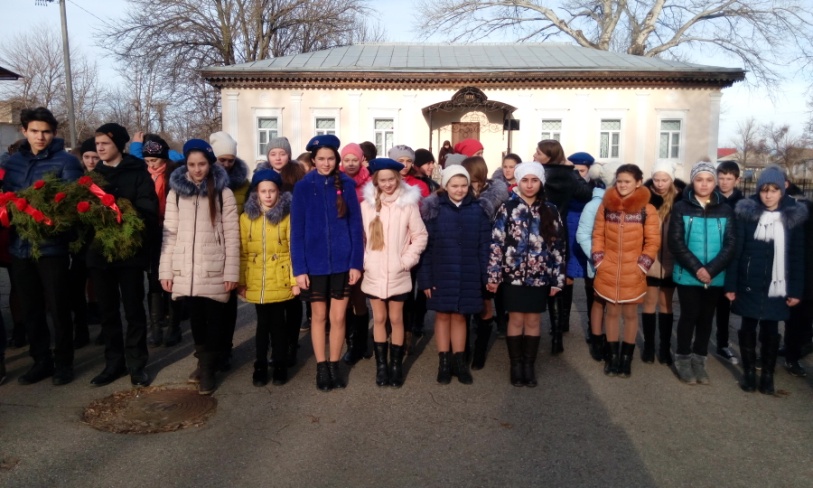 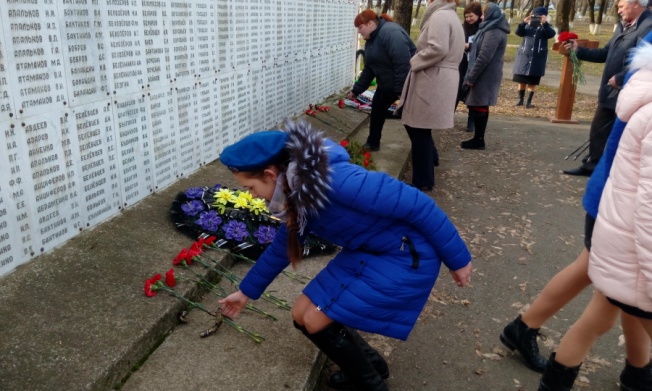    В связи с памятными датами военной истории Российского Отечества юнармейцы подготовили и провели уроки, презентации, лекции и беседы в школьном Зале Боевой Славы.   12 января  учащиеся просмотрели  видеоролик «Памятная дата военной истории России. Сражение при Шейново», побеседовали на тему: «Генерал Михаил Дмитриевич Скобелев», просмотр презентации «Русско– турецкая война 1877-1878гг.», подготовили выступление «Русско- турецкая война 1877-1878 гг.. Сражение при Шейново».   15 января  просмотрели видеоролик «Висло- одерская операция».17 января  побеседовали на тему:  «Маршал Г.К. Жуков», ознакомились с презентацией « Варшавско- Познанская операция», просмотрели видеоролик «Освобождение Варшавы».В честь   Дня полного освобождения Ленинграда от фашистской блокады члены отряда «Патриот» детско-юношеского военно-патриотического общественного движения «ЮНАРМИЯ» МКОУ ООШ №8ТМР провели - для учащихся 5 класса экскурсию по школьному Залу Боевой Славы, познакомили с альбомом «100 фото о блокаде Ленинграда», была проведена беседа «Блокада Ленинграда»;   -для учащихся 6- 7 классов проведена лекция «Страницы истории Великой Отечественной войны. Ленинград», презентация «Ленинград- город герой», прочитали записи девочки блокадницы Савичевой Тани, воспоминания очевидцев.Заведующая «Труновской сельской библиотеки» №7 Лапина И.А. провела с учащимися школы беседы о земляках ,героях ВОВ.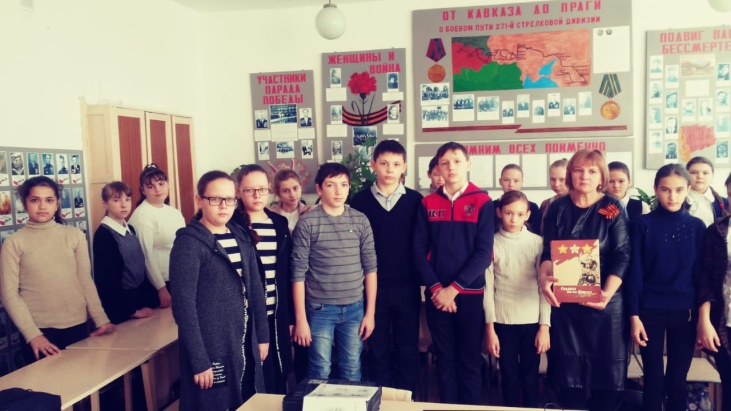 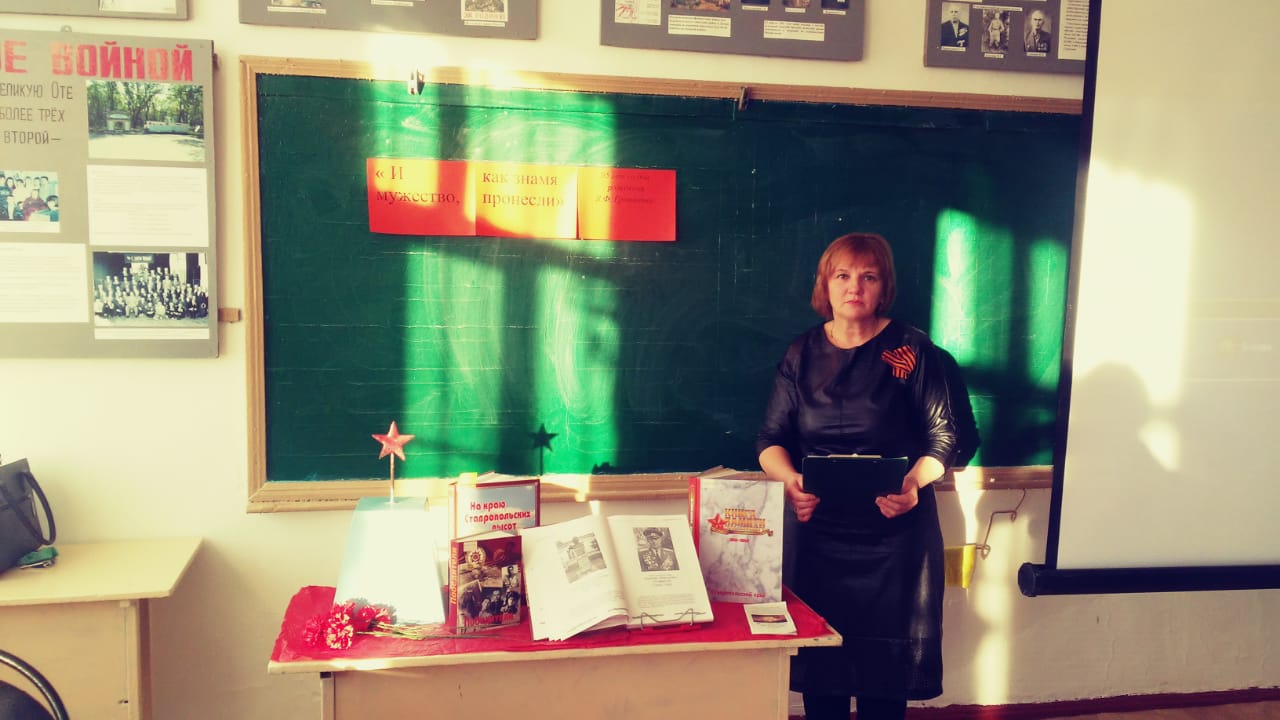 Очень интересной и познавательной стала выставка в музее К.Трунова  «Пусть память живет».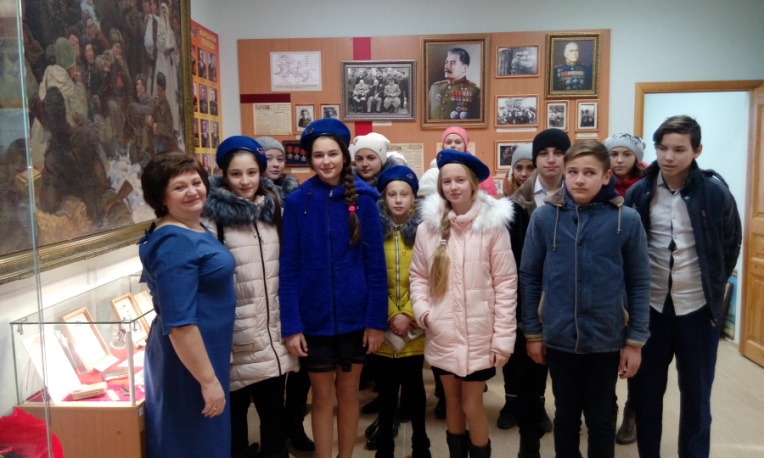 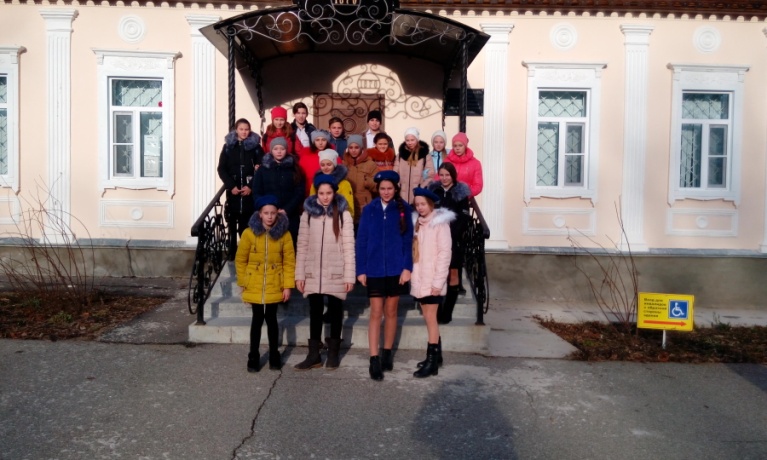 Член отряда «Патриот» Пацяпун Екатерина.Акции  «Каждой пичужке - кормушка» и «Покормите птиц!». «Покормите птиц зимойПусть со всех концов,К вам слетятся, как домой,Стайки на крыльцо.Не богаты их кормаГорсть одна нужна,Горсть одна - и не страшнаБудет им зима.Сколько гибнет их – не счестьВидеть тяжело.А ведь в нашем сердце естьИ для птиц тепло.Разве можно забывать:Улететь могли,А остались зимоватьЗаодно с людьми.Приучите птиц в морозК своему окну,Чтоб без песен не пришлосьНам встречать весну».В акции участвовали все обучающиеся школы, родители, учителя.Изготовленные кормушки вывешены в школе и дома.Педагоги, родители и обучающиеся  ответственно отнеслись к серьезному и нужному делу – изготовлению кормушек. Кормушки  повесили  на ветки дерева или закрепить на стене домов. Выбрали такие места, чтобы оно было закрыто от ветра и недоступно для кошек. Колючие кустарники, такие как розы или боярышник.Сделать кормушку для птиц недостаточно, нужно регулярно заботиться о том, чтобы в ней была птичья еда. Кормление птиц – дело не только важное, но и ответственное. Обучающиеся и родители узнали, что можно давать только белый хлеб, а вот черный хлеб опасен – он закисает в зобу птиц, плохо переваривается (особенно в мороз).Подкармливать птиц обучающиеся школы будут  продолжать делать это до конца зимнего сезона. Зимняя столовая будет работать и весной, до тех пор, пока не проклюнется первая зелень.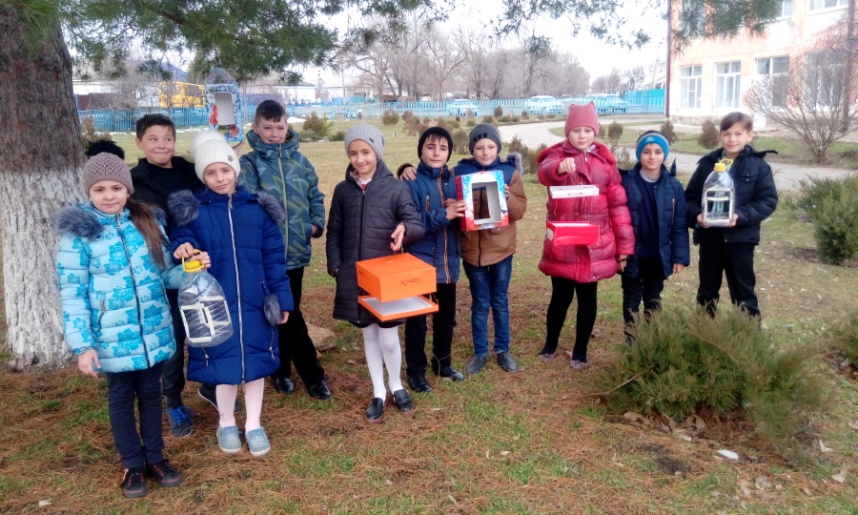 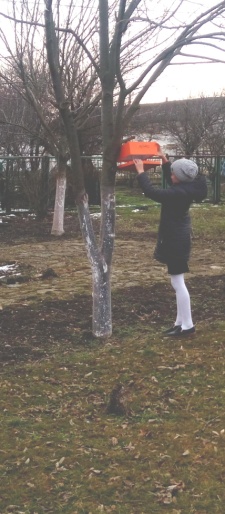 Акция «Пешеход, стань заметнее»    Беседу с учащимися 1-4 классов провели на тему: «Фликер не просто блестящий значок – это хранитель, он твой маячок!»    Составлены  и вручены  памятки для учащихся школы о безопасном поведении  зимой.   Организованы  игры «Знать правила движения должны все без исключения» и    «Правила дорожные – правила надежные».     С большим удовольствием ребята 2-3 классов  участвовали в практических занятиях, где решались  дорожные ситуации.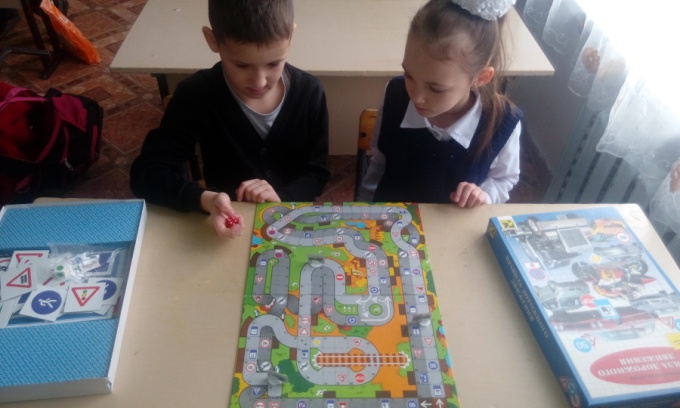 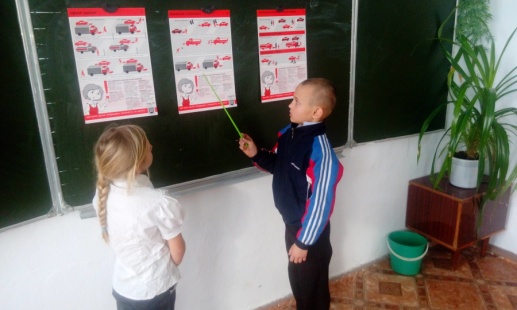 Командир  отряда  ЮИД «Стоп»  Колесникова Зарета.Поздравляем!Учащиеся 8-9 классов подтвердили Серебряные значки ГТО!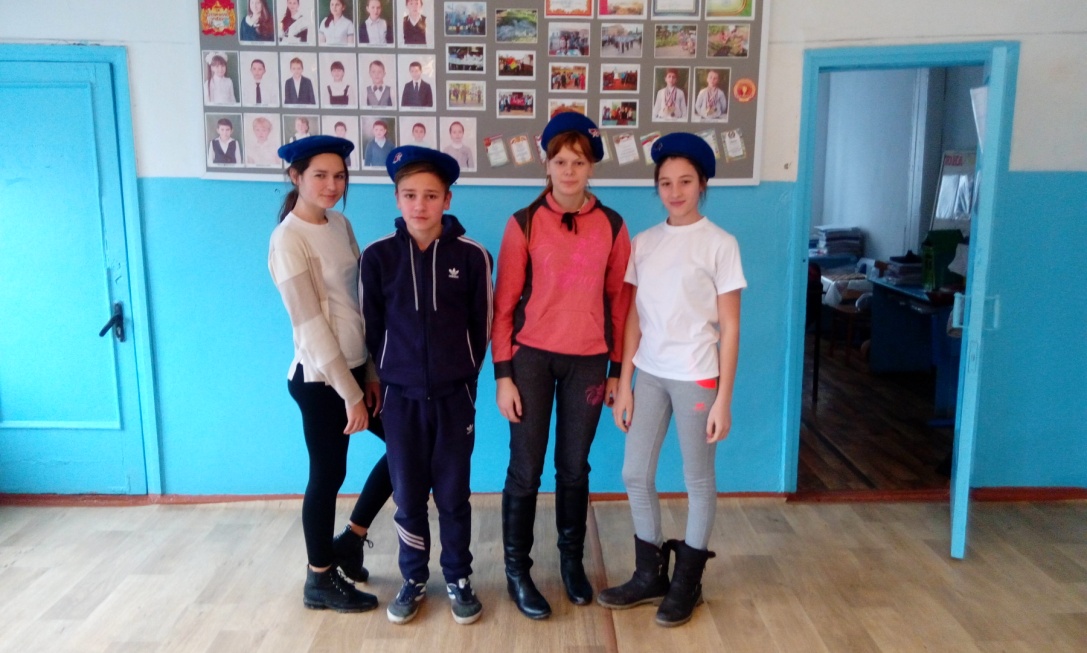 Сплоченность добровольцев и отряда вожатых!Добровольцы и вожатые нашей школы организовали школьный турнир по шашкам среди 1-9 классов. Победители определятся в феврале.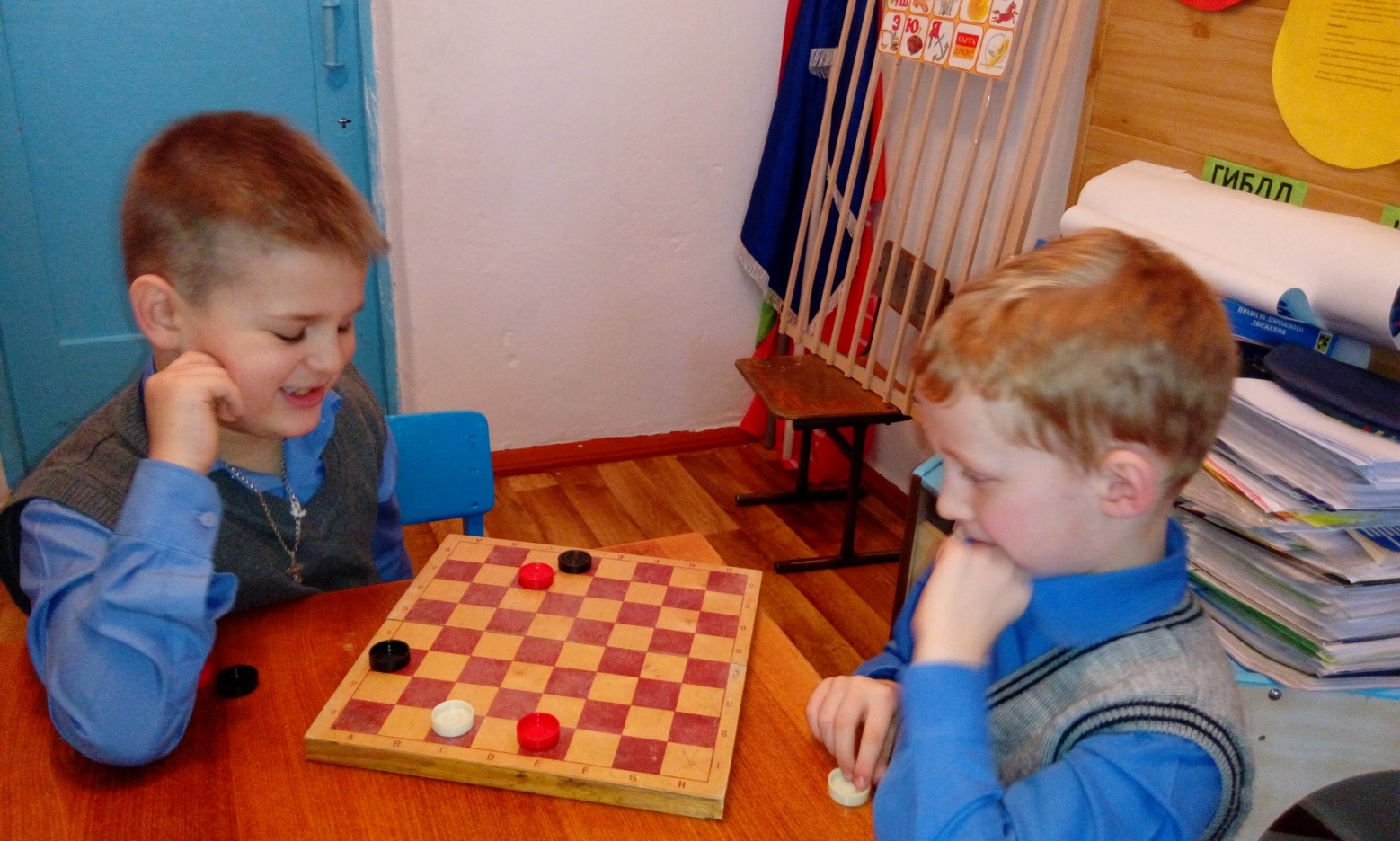 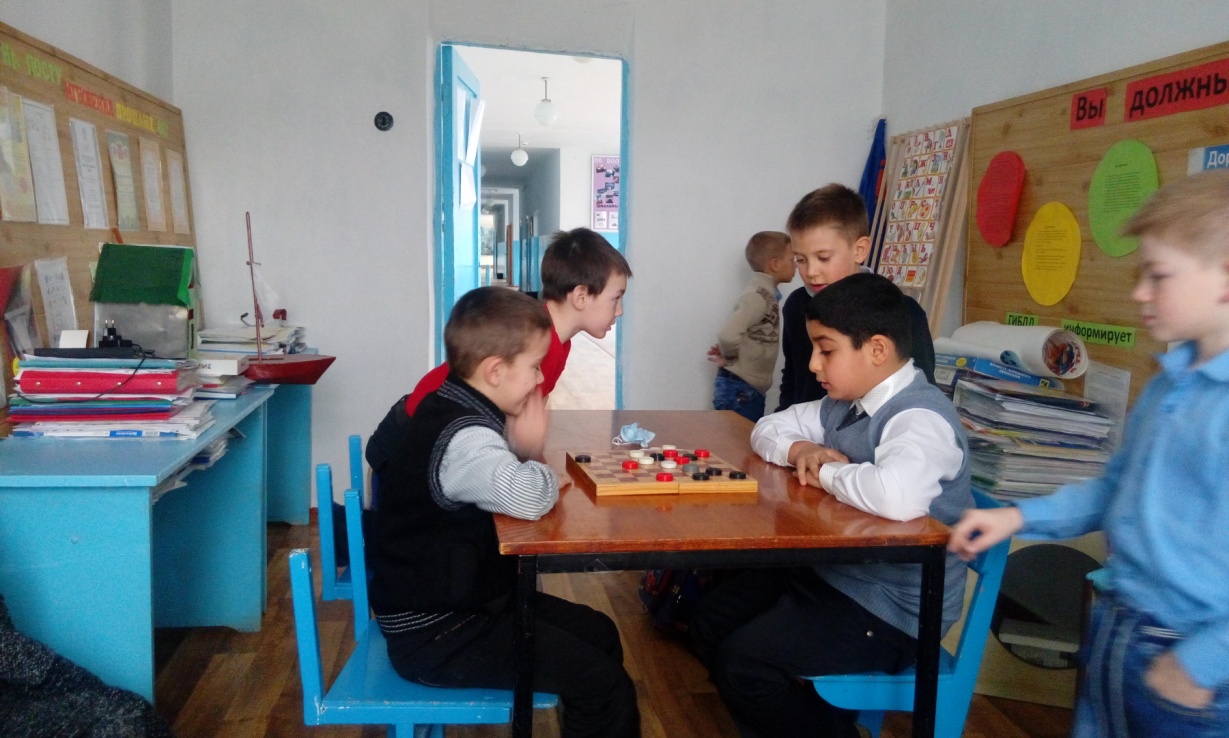 Редактор школьной газеты «Маяк» - Шевелёва Олеся      С большим успехом прошел концерт «Рождество»  для младших школьников.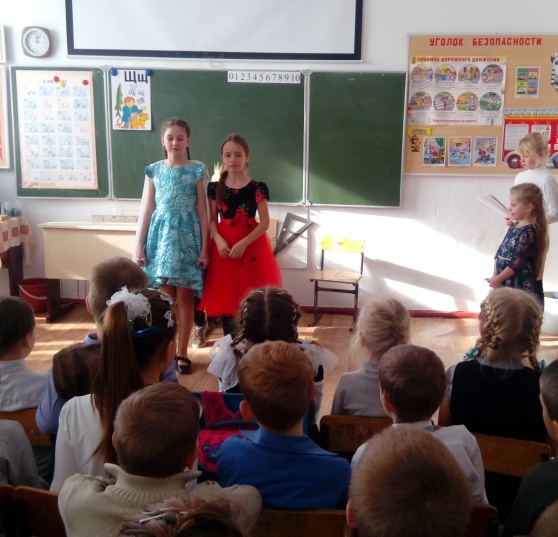 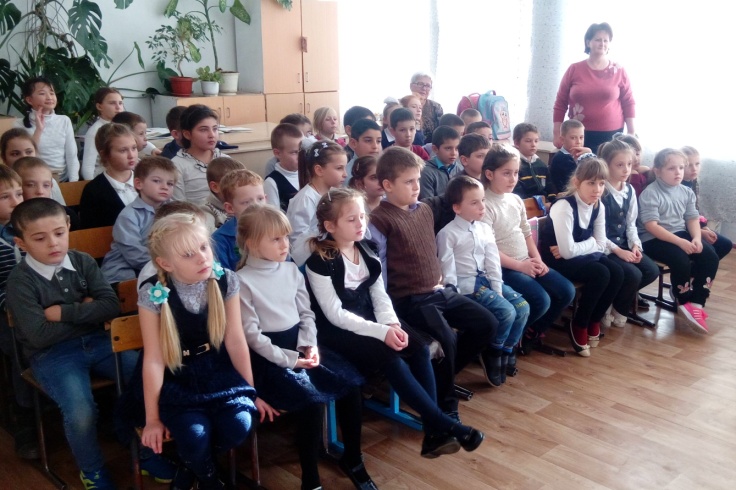 Главный редактор – Пацяпун ЕкатеринаМуниципальное  казенное общеобразовательное учреждение  основная общеобразовательная школа №8 356180 Ставропольский край, Труновский район, село Труновское. ул.Лермонтова, д.137.    Телефон: 88654627403Тираж 50 штук.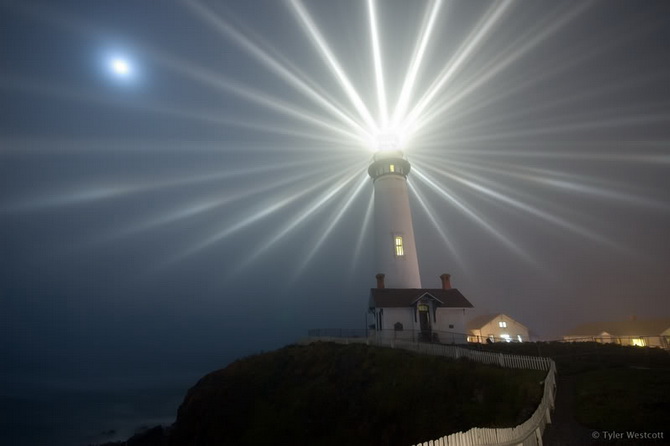 Сегодня в номере: Калейдоскоп   школьной  жизни.В наших классах.